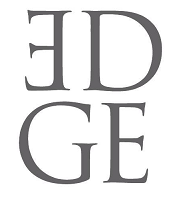 İftarlık Gazoz'un Görüntü ve Müzikleri de Ustalara Emanet:MIRSAD HEROVIC ve Evanthıa ReboutsıkaGeçtiğimiz günlerde fragmanı yayınlanan İFTARLIK GAZOZ'la ilgili ipuçları izleyiciyle buluşurken, görüntü ve müzikleri de tam not alarak merak uyandırdı. Ünlü Boşnak görüntü yönetmeni Mirsad Herovic kamerası ile adeta 70’li yılları resmederken, Yunanlı besteci Evanthia Reboutsika, notalarıyla filmin duygusal ruhunu pekiştiriyor. İlk sahnesinden itibaren seyirciyi sarsarak, hem eğlendirmeye hem de yoğun bir duygu atmosferine sokmaya hazırlanan Yüksel Aksu'nun son filmi İFTARLIK GAZOZ, bir Anadolu güzellemesi olarak çıkıyor karşımıza. Geleneksel duyguları yüceltirken, özellikle Ege halkının safiyetini, iyi niyetini, samimiyetini en önemlisi de dayanışma ruhunu keyifle anlatarak, izleyeni duygusal bir masalla buluşturuyor. İFTARLIK GAZOZ, usta (Cem Yılmaz) ile çırağının (Berat Efe Parlar) hem kendi aralarındaki güçlü ilişkisinden, hem de Ramazan günlerinde başlarından geçen olaylardan hareketle insanların fark etse de etmese de, artık özler hale geldiği mahalle/kasaba bütünlüğünü yansıtıyor beyaz perdeden. Bu güçlü duyguları aktaran isimlerin başındaysa filmin görüntü yönetmeni Mirsad Herovic ve müzikleri besteleyen Evanthia Reboutsika geliyor. Oyuncu kadrosunda yer alan İngiltere’den Ümmü Putgül, Almanya’dan Yılmaz Bayraktar ve İtalya’dan Greta Fusco ile perdedeki uluslararası buluşmaya, kamera arkasında Bosnalı Mirsad Heroviç ile Yunanlı Evanthia Reboutiska’nın katılımıyla İFTARLIK GAZOZ, yerel tadının yanısıra evrensel dili ile de şimdiden ilgi çekmeye başladı. Görüntülerin Efendisi: MIRSAT HEROVIC:Mirsad Heroviç ise, Ege'nin tadına doyum olmayan doğal ve bozulmamış güzelliklerini, yaz aylarının kasıp kavuran sıcak günlerini, Ula'nın tabloları hatırlatan yaşayan mekanlarını filmin senaryosuna uygun olarak yansıtırken, güçlü sinematografisi yaşanmışlık duygusunu arttırıp seyirciyi bambaşka boyutlara taşıyor. Mirsad Herovic, usta-çırak ilişkisini anlatan İFTARLIK GAZOZ'da adeta şov yaparak görüntülerle ustalığını konuşturuyor. Kariyerine, Emir Kusturica ile “Babam İş Gezisinde” ve “Çingeneler Zamanı” filmleriyle başlayan ödüllü görüntü yönetmeni Heroviç, ülkemizde izleyicilerin yakından tanıdığı, sinema tarihimizde iz bırakan pek çok filmin de görüntü yönetmeni.Müzikler Ege'nin Karşı Yakasından: EVANTHIA REBOUTSIKAEge'den yola çıkarak Türkiye panoramasını çizen, bir dönem filmi olarak da Türkiye'nin geçmişiyle yüzleşmesine kapı aralayan İFTARLIK GAZOZ'un müzikleri, Ege'nin karşı kıyısından duygu virtüözü Yunan Evanthia Reboutsika tarafından bestelendi. Aynı coğrafyada, suyun öte yakasından benzer duygularla; sevinçleri, hüzünleri, neşesi, umudu, umutsuzluğu, öfkesi, huzuruyla bizi biz yapan tüm özellikleri notalara yansıtan Reboutsika, ustalığını konuşturarak filme ruh üflüyor. Türkiye sinemasını da yakından tanıyan Evanthia Reboutsika, ezgilere olan hakimiyetiyle de, batılı bir dokunuşla müzikleri evrenselleştirirken İFTARLIK GAZOZ'da anlatılan yerel tatları da yansıtıyor. Yapımcılığını, Mars Sinema grubu ile yakaladığı başarıdan sonra kurduğu yapım şirketi NuLook ile önemli filmler gerçekleştiren Muzaffer Yıldırım’ın ana yapımcılığında, Dondurmam Gaymak filminde yine Yüksel Aksu ile beraber bir başarı öyküsüne imza atan Elif Dağdeviren'in yapım şirketi EDGE CCF ve Yüksel Aksu (Teke Film) ortak yapımcı olarak üstleniyorlar. İFTARLIK GAZOZ, 29 Ocak'ta vizyona giriyor. www.iftarlikgazoz.comwww.edgeccf.comfacebook.com/iftarlikgazoz
twitter.com/iftarlik_gazoz
instagram.com/iftarlikgazoz Detaylı Bilgi ve Görsel İçin:Arzu Mildan/Medya İlişkileri Direktörü
EDGE Yapım & Yaratıcı Danışmanlık 
TEL: 0212 265 9292 | CEP: 0532.484.1269
arzu@edgeccf.com | www.edgeccf.com